Instituto del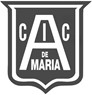 Inmaculado Corazón de María “Adoratrices” A-88 / D.E. N° 1Paraguay 1419 – Cdad. de Bs. As.Tel/Fax: 4812-1071 E mail: adoratrices_sec@hotmail.comFICHA MÉDICAApellido y Nombre: …………………………………………………………………………………………Tipo y Número de Documento: ...…………………………………………………………………………...Fecha de nacimiento: …………………………… Edad: ………….. Sexo: ……………………………….Domicilio: …………………………………………………………….  Teléfono: …………………………En caso de urgencia avisar a : ………………………………………… Teléfono: ………………...……….Grupo Sanguíneo…………. Factor Rh ……………………………………………………………………...Obra Social o Plan Médico: …………………………………………………………………………………N° de Carnet o afiliación: …………………………………………………………………………………...Enfermedades padecidas que padece o a las que es propenso, a la fecha:Sarampión ……………………………..	Asma ……………………………………………….Paperas ………………………………...	Bronquitis …………………………………………..Tos convulsa …………………………..	Resfríos …………………………………………….Varicela ………………………………..	Afecciones de oído …………………………………Escarlatina ……………………………..	Afecciones de nariz …………………………………Rubéola ………………………………..	Afecciones a los ojos ……………………………….Epilepsia ……………………………….	Enuresis …………………………………………….Sinusitis ………………………………..	Sonambulismo ………………………………………Meningitis ……………………………..	Desmayos …………………………………………...Reumatismo ……………………………	Constipación ………………………………………..Cardiopatías ……………………………	Otras ………………………………………………..Intervenciones quirúrgicas:Apendicitis ……………………………..	Amigdalitis ………………………………………….Hernia …………………………………..	Otras ………………………………………………...Es alérgico/a a: Comidas ……………. Medicamentos …………… Antibióticos …………………………¿Cómo lo evita? ……………………………………………………………………………………………..Tiene problemas neurológicos: ……………………………………………………………………………...Es celíaco: …………………………………………………………………………………………………...Sufre diabetes ……………………………………………………………………………………………….¿Tiene problemas de coagulación? …………………………………………………………………………¿Está tomando algún medicamento? ………………¿Cuál? ……………………………………………….¿Sigue algún tratamiento médico?............................. Indicarlo …………………………………………….………………………………………………………………………………………………………………..¿Puede comer de todo? ………… ¿Hay algún alimento contraindicado? …………………………………..Traumatismos recientes ……………………………. Salud odontológica ………………………………….Datos para tener en cuenta: ………………………………………………………………………………….Señalar actividades que el niño no deba realizar exclusivamente por prescripción médica ………………...………………………………………………………………………………………………………………..-.-.-.-.-.-.-.-.-.-.-.-.-.-.-.-.-.-.-.-.-.-.-.-.-.-.-.-.-.-.-.-.-.-.-.-.-.-.-.-.-.-.-.-.-.-.-.-.-.-.-.-.-.-.-.-.-.-.-.-.-.-.-.-.-.-.-.-.-.-.-.-.-Certifico haber examinado a : ……………………………………………………………………………….quien se encuentra en condiciones físicas para realizar resistencia aeróbica, actividades gimnásticas y deportivas acordes a su edad.Para ser presentado a las autoridades del Instituto Inmac. Corazón de María “ADORATRICES”, en la Ciudad de Bs. As. ………………… del mes de ………………. De 20………….Firma del Profesional ……………………………………………………………………………………..Sello aclaratorio y N° de matrícula ………………………………………………………………………..-.-.-.-.-.-.-.-.-.-.-.-.-.-.-.-.-.-.-.-.-.-.-.-.-.-.-.-.-.-.-.-.-.-.-.-.-.-.-.-.-.-.-.-.-.-.-.-.-.-.-.-.-.-.-.-.-.-.-.-.-.-.-.-.-.-.-.-.-.-.-.-.-